Universidad Nacional de La Plata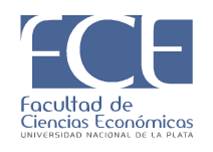 Facultad de Ciencias EconómicasDepartamento de Ciencias AdministrativasMateriaADMINISTRACIÓN I(Introducción a  y al estudio de las organizaciones)Cátedra “A”Programa 2018Expediente 900-8886/17Resolución Nº 282/18PLAN DE ESTUDIO 2017APROBADO POR RESOLUCIÓN 211/16 DEL CONSEJO DIRECTIVO EN LA SESIÓN DEL 7 DE MARZO DE 2016. EXPTE. 900-5168/16.-APROBADO POR EL MINISTERIO DE EDUCACIÓN Y DEPORTES  POR RES. Nº 1133/17 EL 8 DE MARZO DE 2017UBICACION DE LA ASIGNATURA: Administración I (Introducción a la Administración y al estudio de las organizaciones) Cátedra “A”CICLO: Propedéutico AÑO: 1°TRABAJOS PRACTICOS: SIASIGNACION HORARIA TOTAL: 128 HORASCONTENIDOS MÍNIMOS:Las Ciencias de la AdministraciónLas organizaciones como objeto de estudio de la Administración y como ámbito de aplicación del conocimiento administrativo.Orígenes y evolución de la disciplina. Aportes fundacionales.El ciclo o proceso administrativo. Los sistemas de información.Las actividades que se desarrollan en las organizaciones. Tipos de organizaciones.El ejercicio profesional: competencias, saberes, valores. Marco normativo.PRESENTACIÓNLa asignatura es de naturaleza propedéutica. Constituye una enseñanza y un aprendizaje preparatorios para el abordaje más detallado y profundo de la disciplina y de  los saberes, habilidades y actitudes que en los años posteriores adquirirán y desarrollarán los  estudiantes.El eje central de la materia se construye en base a: El reconocimiento de las organizaciones, como objeto de estudio de la Administración.El proceso administrativo, como parte esencial de la dinámica de funcionamiento interno. El marco referencial de los aportes de diferentes teorías que han abordado distintos aspectos del fenómeno organizacional.Comprende la caracterización integral del objeto de estudio: las organizaciones, y la forma en que se las administran, la caracterización de la disciplina, el desarrollo de conceptos y aportes fundamentales, el proceso administrativo, la estructura, los sistemas de información, el análisis descriptivo de distintos tipos de organizaciones, su dinámica y las características del rol profesional.La Administración como disciplina científica constituye un sistema de conocimientos metódicamente fundamentado cuyo objeto de estudio es: las organizaciones  y la administración (en el sentido de conducción, proceso, gestión de recursos) de tales organizaciones, para alcanzar objetivos y satisfacer necesidades sociales.Las distintas escuelas o enfoques de la Administración aportan teorías, modelos e hipótesis sobre la naturaleza, dinámica, funcionamiento y evolución de las organizaciones. Asimismo, los administradores requieren de técnicas aplicables a la conducción de organizaciones y a la transformación de su realidad. Estas técnicas administrativas también constituyen un objeto de estudio que le es propio sin perjuicio de su naturaleza creativa y transformadora que, como técnicas poseen, junto con el estudio de la  función y el rol de administrar: Proceso o ciclo administrativo, capacidades, perfil y desempeño de los administradores.Es importante destacar que la actividad de los administradores, la conducción  gerencial  como parte del proceso administrativo y como dimensión del proceso de gobierno organizacional, constituyen un contenido relevante en todo programa de este tipo para facilitar la elección y el desarrollo profesional de los  alumnos.PROPÓSITOSFacilitar el conocimiento de elementos conceptuales y metodológicos, y el desarrollo de hábitos de estudio sistemáticos, en un marco comprensivo de la realidad e integrado con las restantes disciplinas que conforman el ciclo básico.Favorecer la comprensión de los conceptos fundamentales y basamentos teóricos de la Administración, la evolución del pensamiento administrativo (aportes fundacionales) y el proceso administrativo, a fin de tomar conciencia de su relevancia integral y su aplicación a la realidad organizacional.Contribuir al reconocimiento de la naturaleza epistemológica de la  Administración, y de  las características propias de la disciplina. Propiciar el desarrollo de capacidades para explorar, conocer y aplicar métodos, técnicas e instrumentos de que se vale la Administración, y para lograr una actitud científica y responsable en el tratamiento de problemas de creciente complejidad.Promover la comprensión del rol del administrador, las actividades administrativas o gerenciales, generando un primer nivel de competencia en estas funciones.Contribuir al desarrollo de habilidades para aplicar herramientas específicas en distintos tipo de organizaciones, lo que  luego será profundizado por otras asignaturasFacilitar el aprendizaje y la incorporación del vocabulario propio de la disciplina.PROGRAMA DE CONTENIDOS DE ADMINISTRACIÓN I CÁTEDRA “A”Unidad I: LAS ORGANIZACIONES Y LA ADMINISTRACIÓNEs necesario reconocer las características propias de las organizaciones, como objeto de estudio de la Administración, para comprender su funcionamiento y las relaciones con su entorno.  La Teoría General de Sistemas aporta una concepción integral y un modelo descriptivo muy útil para la representación de la realidad organizacional. Contenidos:Las organizaciones: características, elementos constitutivos y propiedades. La organización como entidad. Diferentes acepciones y tipos. Características generales de las empresas, los organismos públicos, las asociaciones, etc.La Administración como disciplina científica y otras acepciones. Los Licenciados en Administración: su desempeño profesional.Ambiente organizacional. Relaciones de las organizaciones con el contexto. Concepto de espacio organizacional, imagen, símbolos.La organización como sistema. Conceptos básicos y modelo descriptivo de la teoría general de sistemas aplicables a las organizaciones.Fines, valores objetivos y metas organizacionales: tipos. Conceptos de: Eficacia, eficiencia, efectividad.Unidad II: EVOLUCIÓN DEL PENSAMIENTO EN ADMINISTRACIÓNA través del tiempo la Administración se ha nutrido de diversos aportes que contribuyen a la comprensión del fenómeno organizacional, focalizando en distintos aspectos, de acuerdo a las características del contexto en que fueron creados.Contenidos:La Administración precientífica. Evolución del Pensamiento Administrativo. Enunciación de las principales teorías.Evolución del proceso de trabajo. La Administración Científica. La obra de F. Taylor y principales continuadores. Aportes, críticas y vigencia de la teoría.La Administración general e Industrial. La obra de H. Fayol y  principales continuadores. Críticas, vigencia y comparación con la Administración Científica.Enfoque de las Relaciones Humanas. Los aportes de E. Mayo. Críticas, vigencia y comparación con la Escuela Clásica.Los estructuralistas. El Modelo Burocrático de Max Weber. Características. Autoridad y legitimación. Críticas y vigencia. Aportes de Merton y otros continuadores. Unidad III: EL PROCESO ADMINISTRATIVO. Primera Parte.El ciclo administrativo se constituye en la esencia de la Administración, por lo que es importante reconocer y comprender el desarrollo de cada una de sus etapas, como proceso indispensable para el logro de los objetivos. La Planificación y el Control constituyen el inicio y final del proceso, siendo el de Adopción de Decisiones el proceso presente en cada una de las etapas del ciclo.Contenidos: El proceso administrativo en general: etapas, fases o procesos principales y subyacentes. El proceso de determinación de fines y objetivos: etapas e importancia.Proceso de adopción de decisiones. Etapas. Tipos de decisiones.Proceso de Planificación: etapas. Niveles y tipos de planesProceso de Control: etapas. Tipos de control. Conceptos de supervisión, control de gestión, auditoría. Relación con los otros procesos.Unidad IV: EL PROCESOS ADMINISTRATIVO. Segunda ParteLa estructura constituye el soporte de la Organización sobre la que se asientan sus partes componentes. Se abordan los procesos que definen su conformación y la  armonización de las áreas o sectores, como así también la descripción de las actividades propias de cada área.Contenidos:Proceso de Organización del Trabajo. Conceptos de delegación, departamentalización, descentralización.Proceso de Coordinación: características. Modalidades de coordinación.Conceptos básicos de estructura formal. Dimensiones de la estructura: ambiente, tamaño, complejidad, formalización y tecnología.Funciones básicas y de apoyo en todo tipo de organizaciones. Descripción de las áreas funcionales, actividades y tipos de autoridad.Unidad V : EL PROCESO ADMINISTRATIVO. Tercera ParteEl componente humano de la organización se denota especialmente en los procesos de dirección, comunicación e influencia, donde se reconocen, entre otros, aspectos vinculados con la autoridad, el poder y el liderazgo. Los sistemas de información constituyen un elemento indispensable en el desarrollo de todo el proceso.Contenidos:Proceso de dirección o conducción. Funciones  y rol del Administrador.Proceso de influencia. Modos y fuentes de influencia. Conceptos de autoridad, poder y liderazgo.Proceso de comunicación. Elementos, tipos, medios. Los problemas de las comunicaciones. Conceptos de: necesidad, motivación, incentivos, comportamiento, conflicto.La información y los sistemas de información. Características, funciones, tipos.Unidad VI : DESCRIPCIÓN DE ORGANIZACIONES EN PARTICULAREs importante reconocer las características propias de distintos tipos de organizaciones para comprender su funcionamiento y el rol que ellas cumplen en la sociedad a fin de identificar sus particularidades, para administrarlas.Contenidos:La Empresa: Características particulares de las microempresas, pequeñas y medianas empresas (Pymes), empresas familiares, grandes empresas, multinacionales y empresas del Estado.Administración Pública. Caracterización del funcionamiento y estructura del Estado. Particularidades de algunos organismos públicos: Universidades, Municipalidades, etc.Organizaciones de Servicio: características y diferencias con las productivas y comerciales. Descripciones: Hospital, Banco. Organizaciones virtuales.Organizaciones de la sociedad civil o del tercer sector (O.N.G): características y descripciones. Cooperativas : Características particulares, tipos.Unidad VII: EPISTEMOLOGÍA DE LA ADMINISTRACIÓN. EL ROL PROFESIONAL.El abordaje de los distintos enfoques epistemológicos se realiza a fin de conocer la naturaleza y características particulares de la Administración y de las Ciencias Administrativas. El rol profesional se orienta a informar acerca de las incumbencias y las alternativas de inserción laboral de los licenciados en Administración.Contenidos:La Administración: características de la disciplina. La cuestión epistemológica: distintas concepciones. Las Ciencias Administrativas. Vinculaciones con otras ciencias y campos del saber.El rol profesional del Licenciado en Administración. Incumbencias, saberes y valores. La ética profesional.El marco normativo del ejercicio profesional. Funciones de las asociaciones profesionales.BIBLIOGRAFÍA BÁSICAUnidad I : BARCOS, Santiago José: “TRES CUESTIONES ESENCIALES PARA EL APRENDIZAJE DE LA ADMINISTACION Y EL PENSAMIENTO ADMINISTRATIVO”, Primera y Segunda Parte. Edit. Haber, 2015.PAOLINI, N. – ODRIOZOLA, J.: “DIFERENTES TIPOS DE ORGANIZACIONES”. Capítulo I.  Cuadernillo digital. 2016“ACERCA DE LA TEORÍA GENERAL DE SISTEMAS Y DE LAS ORGANIZACIONES ENTENDIDAS COMO SISTEMAS”. Ficha de Cátedra: Lic. Eleonora Sidor y Nora Scaramellini. 2012.“AMBIENTE  ORGANIZACIONAL”- Ficha de Cátedra: Lic. Norma A. Paolini.2014.VOLPENTESTA, Jorge R. “SISTEMAS ADMINISTRATIVOS Y SISTEMAS DE INFORMACIÓN”. Cap. 2 y 3 (pag. 119 a 133). Ed. Osmar D. Buyatti, 2004.Unidad II:BARCOS, Santiago José: “TRES CUESTIONES ESENCIALES PARA EL APRENDIZAJE DE LA ADMINISTACION Y EL PENSAMIENTO ADMINISTRATIVO”, Tercera Parte. Edit. Haber, 2015.CHIAVENATO, Idalberto: “INTRODUCCION A LA TEORÍA GENERAL DE LA ADMINISTRACIÓN” Edit. Mc Graw Hill Latinoamérica S.A., 1995.Cap.2.“EL PENSAMIENTO ADMINISTRATIVO: EL MODELO BUROCRÁTICO”- Ficha de Cátedra:  Néstor Trabucco. 2012Unidad III:PAOLINI, Norma- Alvarez Gelves D.: “EL PROCESO ADMINISTRATIVO”. Ed. Haber.2011. Cap. 1,2,3 y 4.Unidad IV:PAOLINI, Norma- Alvarez Gelves D.: “EL PROCESO ADMINISTRATIVO”. Ed. Haber.2011. Cap. 5,6 y 7.PAOLINI, Norma “ÁREAS FUNCIONALES”: Material didáctico Administración I, cátedra “A”. 2017. Reformulación y actualización del documento original elaborado por integrantes de la cátedra. 2009. (BARCOS, S., DI GIOVAN BATTISTA N., ALVAREZ GELVES D., TRABUCCO N., ODRIOZOLA J., SCARAMELLINI N. y PAOLINI N.)Unidad V:PAOLINI, Norma- Alvarez Gelves D.: “EL PROCESO ADMINISTRATIVO”. Ed. Haber.2011. Cap. 8 a 13.Unidad VI:PAOLINI, Norma y ODRIOZOLA Julieta. “DIFERENTES TIPOS DE ORGANIZACIONES”.“EMPRESAS”, “ORGANISMOS DEL ESTADO”, “ORGANIZACIONES DE SERVICIO”, “ORGANIZACIONES DEL TERCER SECTOR”, “COOPERATIVAS”, “MUTUALES”. Cuadernillo digital. Administración I, cátedra “A”. 2016Unidad VII:PAOLINI Norma, “Naturaleza Epistemológica de la Administración”. Material didáctico Administración I, cátedra “A”. 2017.PAOLINI Norma, SCARAMELLINI Nora, “ROL DEL LICENCIADO EN ADMINISTRACIÓN”. Ficha de cátedra Administración I, cátedra “A”. 2014.BIBLIOGRAFÍA COMPLEMENTARIA DETALLADAUnidad I: .LAROCCA, Héctor; FAINSTEIN, Héctor; NARVAEZ, Jorge Luis; FRANCO, Jorge A.; NUÑEZ, Graciela y BARCOS, Santiago José: ¿QUE ES ADMINISTRACION? Grupo Editor Macchi, Buenos Aires, 1997. 2da. Edición 2001. Cap. 1 CHIAVENATO, Idalberto: “INTRODUCCION A LA TEORÍA GENERAL DE LA ADMINISTRACIÓN Edit. Mc Graw Hill Latinoamérica S.A., 1995. Cap. 17ROBBINS, S.P. y COULTER, M.: “ADMINISTRACIÓN”. Pearson Educación. México, 2000. Cap. 1 y 3. Unidad II:  LAROCCA, Héctor; FAINSTEIN, Héctor; NARVAEZ, Jorge Luis; FRANCO, Jorge A.; NUÑEZ, Graciela y BARCOS, Santiago José: ¿QUE ES ADMINISTRACION? Grupo Editor Macchi, Buenos Aires, 1997. 2da. Edición 2001, Capítulo 2. KLIKSBERG, Bernardo: “EL PENSAMIENTO ORGANIZATIVO”. Editorial Depalma. Bs. As. 1973 Cap. 15,16,17 y 18.CHIAVENATO, Idalberto: “INTRODUCCION A LA TEORÍA GENERAL DE LA ADMINISTRACIÓN Edit. Mc Graw Hill Latinoamericana S.A., 1995.TAYLOR, F.W.: “PRINCIPIOS DE ADMINISTRACIÓN CIENTÍFICA” Edit. De Palma, Buenos Aires, Varias Ediciones. TAYLOR, F. W.: “MANAGEMENT CIENTÍFICO”. Editorial Orbis S.A., B. Aires,  1984.FAYOL, Henry: “ADMINISTRACIÓN GENERAL E INDUSTRIAL”. Editorial Depalma, varias edicionesNEFFA, Julio César: “EL PROCESO DE TRABAJO Y LA ECONOMÍA DE TIEMPO”. Centro de Recherche et Documentation sur L´Amerique Latine - Editorial  Humanitas, Buenos Aires, 1990.WEBER, Max: “ECONOMÍA Y SOCIEDAD”.Edit. Fondo de Cultura Económica, México., Cap. IX.Unidad III:   ROBBINS, S.P y COULTER, M.: “ADMINISTRACIÓN”. Pearson,  2000. Cap. 6, 7 y 17. LAROCCA, Héctor; FAINSTEIN, Héctor; NARVAEZ, Jorge Luis; FRANCO, Jorge A.; NUÑEZ, Graciela y BARCOS, Santiago José: ¿QUE ES ADMINISTRACION? Grupo Editor Macchi, Buenos Aires, 1997. VICENTE ANGEL MIGUEL, AYALA JUAN CARLOS: Coordinadores. Varios Autores: “Principios fundamentales para la Administración de Organizaciones. Ed. Prentice Hall. Bs. As. 2008. Cap. 4 y 5Unidad IV: HALL, Richard: “ORGANIZACIONES: Estructura y proceso”. Editorial Prentice Hall Internacional,     Madrid 1980. Segunda parte: cap. 4, 5 y 6.HERMIDA, J.: “CIENCIA DE LA ADMINISTRACIÓN”. Ediciones Contabilidad Moderna. Bs. As. 1979. Cap. VII y IX.CHIAVENATO, Idalberto: “INTRODUCCION A LA TEORÍA GENERAL DE LA ADMINISTRACIÓN Editorial Mc Graw Hill Latinoamericana, 1995,  Capítulos 7, 8, 11 y 12.MINTZBERG; Henry: “EL PROCESO ESTRATÉGICO”. Edit. Prentice Hall. Méjico 1993.  Tema: Mecanismos de CoordinaciónGILLI JUAN JOSE: “Diseño organizativo, estructuras y procesos”. Gráfica MPS SRL. Bs. As. 2007. Cap. 2,3 y 4VICENTE ANGEL MIGUEL, AYALA JUAN CARLOS: Coordinadores. Varios Autores: “Principios fundamentales para la Administración de Organizaciones. Ed. Prentice Hall. Bs. As. 2008. Cap. 2Unidad V: KAST, F.E. y ROSENZWEIG, J.R.: “ADMINISTRACIÓN EN LAS ORGANIZACIONES”. Editorial  Mc Graw Hill, Méjico, 1990. Parte 5.STONER, J.: “ADMINISTRACIÓN” Editorial Prentice Hall Internacional, México 1984. Cap. 16, 17, 18 y 23.ROBBINS, S.P y JUDGE T.A: “COMPORTAMIENTO ORGANIZACIONAL”. Ed. Pearson. México, 2013. Capítulos 11 y 12.Unidad VI:  KAST, F.E. y ROSENZWEIG, J.R.: “ADMINISTRACIÓN EN LAS ORGANIZACIONES”. Editorial  Mc Graw Hill, Méjico, 1981 Capítulos 20 y 21. En edición 1990, capítulo 21.SOLANA, Ricardo F.: “ADMINISTRACIÓN DE ORGANIZACIONES en el umbral del tercer milenio”. Ediciones Interoceánicas,  Buenos Aires, 1993. Capítulos  15.ENCICLOPEDIA DE DIRECCIÓN Y ADMINISTRACIÓN DE EMPRESAS. Editorial HyspaméricaMARTINEZ NOGUEIRA, R.: “EMPRESAS FAMILIARES: Análisis organizacional y social” Ediciones Macchi, Buenos Aires, 1984.HUTCHINSON, Tomás: “LAS CORPORACIONES PROFESIONALES” Fundación Derecho Administrativo, Buenos Aires, 1984.PAOLINI, Norma A.:“ Proyecto PAC-PYMES” - Fac. de Cs. Económicas - UNLP - 1989/92.  Constitución Nacional, leyes nacionales y provinciales de ministerios, ley orgánica de municipalidades, leyes de creación y privatización de empresas del estado, ley de cooperativas, decretos reglamentando estructuras y funcionamientos de organismos públicos nacionales y provinciales, estatutos, organigramas y manuales de estructura de organizaciones privadas.Estatuto de la UNIVERSIDAD NACIONAL DE LA PLATA.Unidad VII: KLIKSBERG, Bernardo: “EL PENSAMIENTO ORGANIZATIVO”. Editorial Depalma. Bs. As.1973.  Primera Parte.BUNGE, Mario: “STATUS EPISTEMOLOGICO DE LA ADMINISTRACIÓN” Revista Adm. de Empresas. DRUCKER, Peter: “LA GERENCIA”. Editorial El Ateneo, Buenos Aires, 1976. Vs. ediciones.DRUCKER, Peter: “Los desafíos de la Administración en el siglo XXI”. Ed. Sudamericana. Buenos Aires. 1999.GILLI, J.J., DENDA, E.M., KENT, P. y otros: “Administración”. Edit. Hernandarias, 1999. Cap. 2LAROCCA, FAINSTEIN, NARVAEZ, FRANCO, NUÑEZ y BARCOS: Op. cit.: Pág.  342/352  y 389/409. ETKIN, J. “GESTION DE LA COMPLEJIDAD EN LAS ORGANIZACIONES” y “CAPITAL SOCIAL Y VALORES EN LAS ORGANIZACIONES SUSTENTABLES”, Ediciones Granica SA,  Bs. As. 2007VICENTE ANGEL MIGUEL, AYALA JUAN CARLOS: Coordinadores. Varios Autores: “Principios fundamentales para la Administración de Organizaciones. Ed. Prentice Hall. Bs. As. 2008. Cap. 1TIRACHINI, BLANCA (1992). “La disciplina de la Administración”, en Revista de la Facultad de Economía y Administración”. Univ. Nac. del Comahue. Neuquén.PAVESI, P. (2002) “Administración, teorías y metáforas”. Revista Internacional de Filosofía y Epistemología en Ciencias Económicas. Vol I, Nro 1.LEY 10620. Ejercicio Profesional Ciencias Económicas.